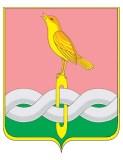 ПОСТАНОВЛЕНИЕАдминистрации муниципального образования Собинский район Владимирской области10.09.2015	  	  		      № 854                                                                                                                                                                                                                                                                                                                                                                                                                                                                                                                                                                                                                                                                         В соответствии со статьей  9  Федерального закона  от  29.12.2012  № 273-ФЗ «Об образовании в Российской Федерации», 
руководствуясь статьями 30 и 35 Устава района, администрация района                  п о с т а н о в л я е т:1. Внести    в  постановление администрации района от 30.01.2014 № 99  «Об утверждении Положения об организации предоставления образования в муниципальном образовании  Собинский район Владимирской области» следующие  изменения:1.1. Пункт 2.2.5. изложить в следующей редакции: «Родители (законные представители) несовершеннолетних обучающихся, обеспечивающие получение детьми дошкольного образования в форме семейного образования, имеют право на получение методической, психолого-педагогической, диагностической и консультативной помощи без взимания платы, в том числе в дошкольных образовательных организациях и общеобразовательных организациях, если в них созданы соответствующие консультационные центры».1.2. Пункт 4.1. изложить в следующей редакции: «Учет детей, подлежащих обучению по образовательным программам дошкольного образования осуществляется управлением образования Собинского района в соответствии с закрепленной за образовательной организацией территорией».2. Контроль за исполнением настоящего постановления возложить на первого заместителя главы района по социальным  вопросам, управлению и работе с населением.          3. Настоящее постановление вступает в силу со дня официального опубликования в газете «Доверие».                             Врио главы района                                                                                          И.В. УховО внесении изменений в постановление администрации района от 30.01.2014 № 99 «Об утверждении Положения об организации предоставления образования в муниципальном образовании  Собинский район Владимирской области»